Publicado en Madrid el 31/01/2024 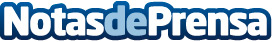 La quinta parte de los trabajadores en España no ahorra ni un euro al mesLa reducción del poder adquisitivo está teniendo, entre otras consecuencias, una desmotivación generalizada y casi la mitad de los españoles aseguran sentirse mal pagados por su empresa, tal y como se extrae del V Informe de Tendencias en Beneficios realizado por CobeeDatos de contacto:CobeeCobee916611737Nota de prensa publicada en: https://www.notasdeprensa.es/la-quinta-parte-de-los-trabajadores-en-espana Categorias: Finanzas Sociedad Seguros Recursos humanos Actualidad Empresarial http://www.notasdeprensa.es